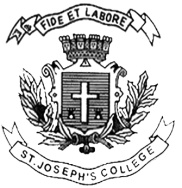 ST. JOSEPH’S COLLEGE (AUTONOMOUS), BANGALORE-27BA (VISUAL COMMUNICATION) - VI SEMESTER SEMESTER EXAMINATION: APRIL 2018VC 6117: Television ProductionTime – 2 ½ hrs								Max Marks - 70This paper contains ONE printed page and THREE partsExplain any FIVE of the following topics in about 150 words each.           (5X5 = 25)Production Control RoomArt DirectorTRPPALInterlaced ScanningENGBlocking RehearsalAnswer any THREE of the following questions in about 300 words each.(3X10=30)What are the functions of a News Producer in television? What is his role in a live coverage of an event?What is floor plan? How floor plan is useful for multi camera production?What are the various elements required in a TV program production? Explain.What is a storyboard? What is the importance of a storyboard in production of any television program?Answer any ONE the following questions in about 450 words.                (1X15 = 15)Write in brief about ‘the live sports coverage on television’. You can use IPL-2018 as an example to write your answer.Explain in detail with the help of a diagram the orientation of a television production studio.